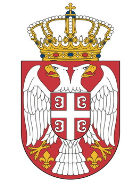 У складу са чланом 63. Закона о јавним набавкама, објављујемо одговор на захтев за додатним информацијама или појашњењима у вези са припремањем понуде у поступку Јавне набавке мале вредности рачунарске опреме, интерни број 404-02-288/2019-10.ПИТАЊЕ:1)На страни 25 конкурсне документације, у делу који се односи на захтеве у вези гаранције, навели сте да захтевате да понуђач достави потврду произвођача опреме о праву продаје за територију Републике Србије за предметну набавку. Молимо вас да потврдите да је поменуту потврду потребно доставити само за робу код које је у спецификацији набавке наведено да је гарантни рок 36 месеци.2)Како је у питању нестандардна гаранција, молимо вас да потврдите да је потребно доставити и потврду произвођача да је захтевани гарантни рок од 36 месеци подржан од стране произвођача.3)Поменуте потврде би требало да буду на име понуђача, да гласи на Наручиоца, са позивом на предметну јавну набавку.ОДГОВОР:Наручилац прихвата указивање из питања 1) и 2) као основано, те из тог разлога врши измену конкурсне документације, и то тако што се  на страни 4. Конкурсне документације у делу под насловом Гаранција последња реченица, иза речи: „Понуђени Switch мора да има гаранцију минимум 36 (тридесетшест) месеци“ додају се речи: „произвођачке гаранције.“ , и након тога додаје се нови пасус који гласи:  „ Потребно је доставити потврду произвођача да је захтевани гарантни рок од 36 (тридесетшест) месеци подржан од стране произвођача.“ На страни 38. иза речи: „Понуђени Switch мора да има гаранцију минимум 36 (тридесетшест) месеци“ додају се речи: „произвођачке гаранције.“ . На страни 25. конкурсне документације тачка захтев у вези гаранције, последња реченица мења се и гласи: „ Потребно је да понуђач достави потврду произвођача опреме о праву продаје на територији Републике Србије за предметну набавку, за опрему код које је у спецификацији набавке наведено да је тражен гарантни рок од минимум 36 (тридесетшест) месеци. Сходно наведеној измени на страни 38. се иста реченица прилагођава, те гласи: „У прилогу понуде понуђач доставља потврду произвођача опреме о праву продаје на територији Републике Србије за предметну набавку, за опрему код које је у спецификацији набавке наведено да је тражен гарантни рок од минимум 36 (тридесетшест) месеци.“Поводом питања/указивања под бројем 3) наручилац сматра да није од значаја да при конкурсу потврде гласе на наручиоца, већ логично само на понуђача. Како понуђач прихвата услове из конкурсне документације, јасно је да ће при испоруци робе потврдити и гаранцију за наручиоца односно за испоручени производ. Стога Наручилац сматра да само изабрани понуђач при испоруци робе односно гарантног листа доставља гарантни лист производа.Овај одговор представља саставни део Конкурсне документације. Наручилац ће одговор објавити на Порталу јавних набавки и својој интернет страници.КОНКУРСНА КОМИСИЈАза јавну набавку број: 404-02-288/2019-10  Република СрбијаМИНИСТАРСТВО ПОЉОПРИВРЕДЕ,ШУМАРСТВА И ВОДОПРИВРЕДЕУправа за шумеБрој:404-02-288/4/2019-1006.06.2019. годинеБ е о г р а д